OBISK  NOGOMETAŠA  NK  MARIBOR  SANDIJA  OGRINCAV četrtek, 21. decembra 2017, smo imeli 8. A in 8. B res posebno razredno uro. V goste smo povabili našega nekdanjega učenca Sandija Ogrinca, ki je sedaj uspešen nogometaš pri NK Maribor. Predhodno so osmošolci zapisali vprašanja, na katera so si zaželeli njegove odgovore. Pogovor so vodili Tina Kraljić in Klara Žagar (članici šolske nogometne ekipe) in Maj Hočevar (navdušen navijač  NK Maribor). Sandi je odgovarjal na vprašanja o svojih nogometnih začetkih, o osnovnošolskem, gimnazijskem šolanju, o sedanjem delu, treningih, tekmah v NK Maribor, o svoji družini in seveda o željah za prihodnost. Vsi osmošolci in nekaj nekdanjih učiteljev  so ga navdušeno in z zanimanjem poslušali. Izvedeli smo marsikaj novega in odkrili nekaj tančic z nogometnega področja. Najbolj se nas je dotaknilo njegovo sporočilo o velikem trudu, neizmernem garanju na treningih in tekmah ter mnogih odrekanjih, ki sledijo profesionalnim športnikom – nogometašem. Sandijeve besede: »Talent brez ogromnega dela ne prinese uspehov.« so lahko za marsikoga zelo poučne, za naše osmošolce prav gotovo. Še toliko bolj, ker v letošnjem šolskem letu na vzgojnem področju spoznavamo in utrjujemo empatijo (vživljanje v drugega). S Sandijevo predstavitvijo smo lahko spoznali in se vživeli v vlogo slovenskega nogometaša, ki igra pri zelo znanem in uspešnem slovenskem nogometnem klubu. Ob zaključku razredne ure smo se še skupinsko fotografirali in se s pozornostmi zahvalili za njegov obisk, ki nas je zelo nagovoril. Zaželeli smo mu veliko športnih uspehov, poguma in dobre volje. Obljubili smo mu, da bomo močno navijali zanj.Zapisala: Anemari KaplerFoto: Philip Panić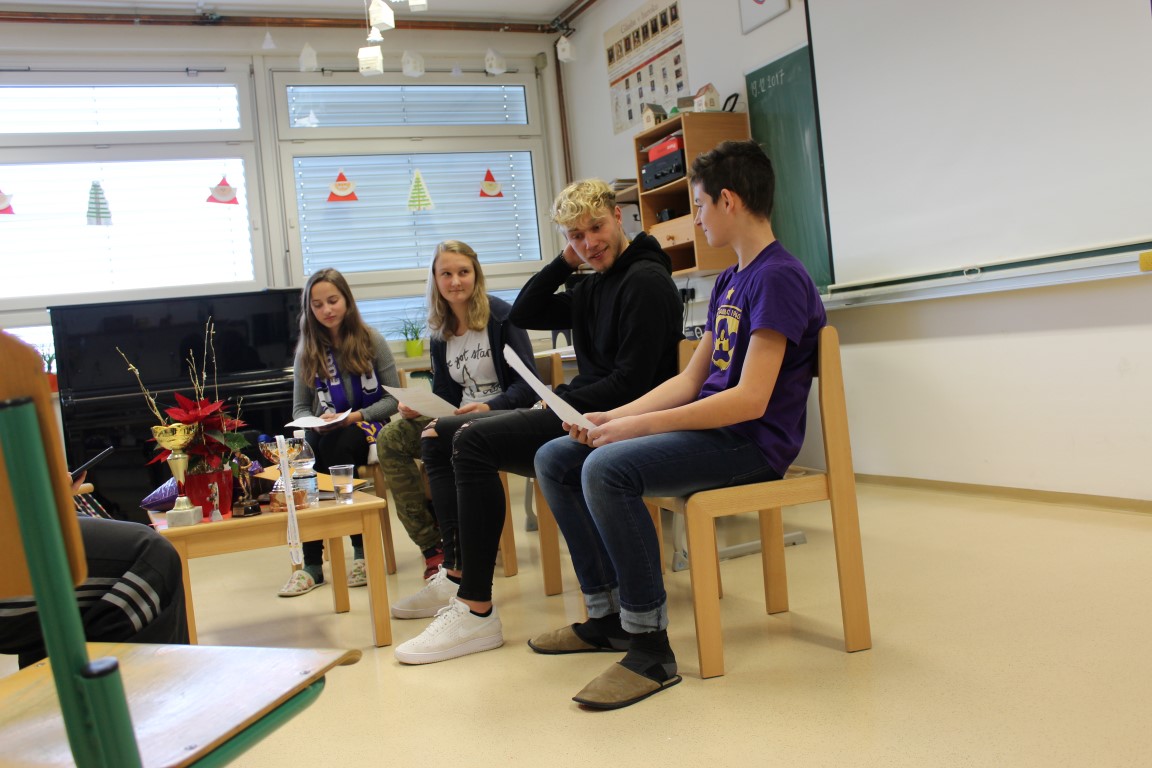 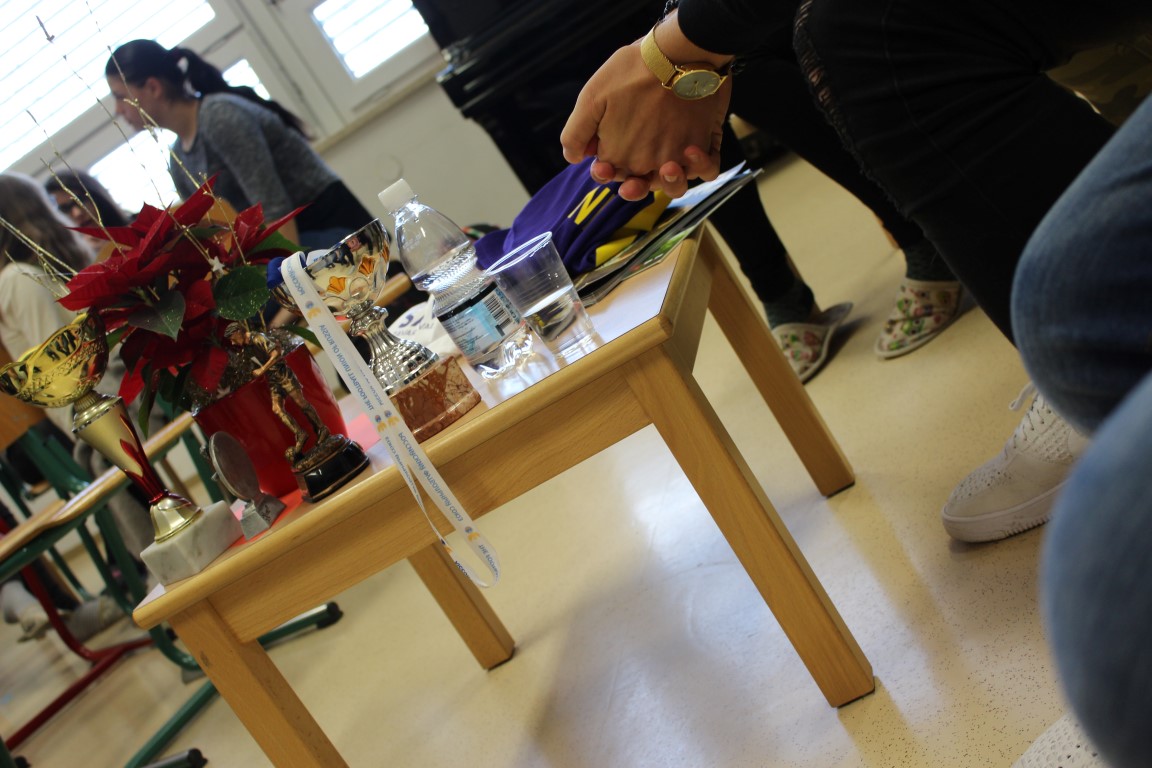 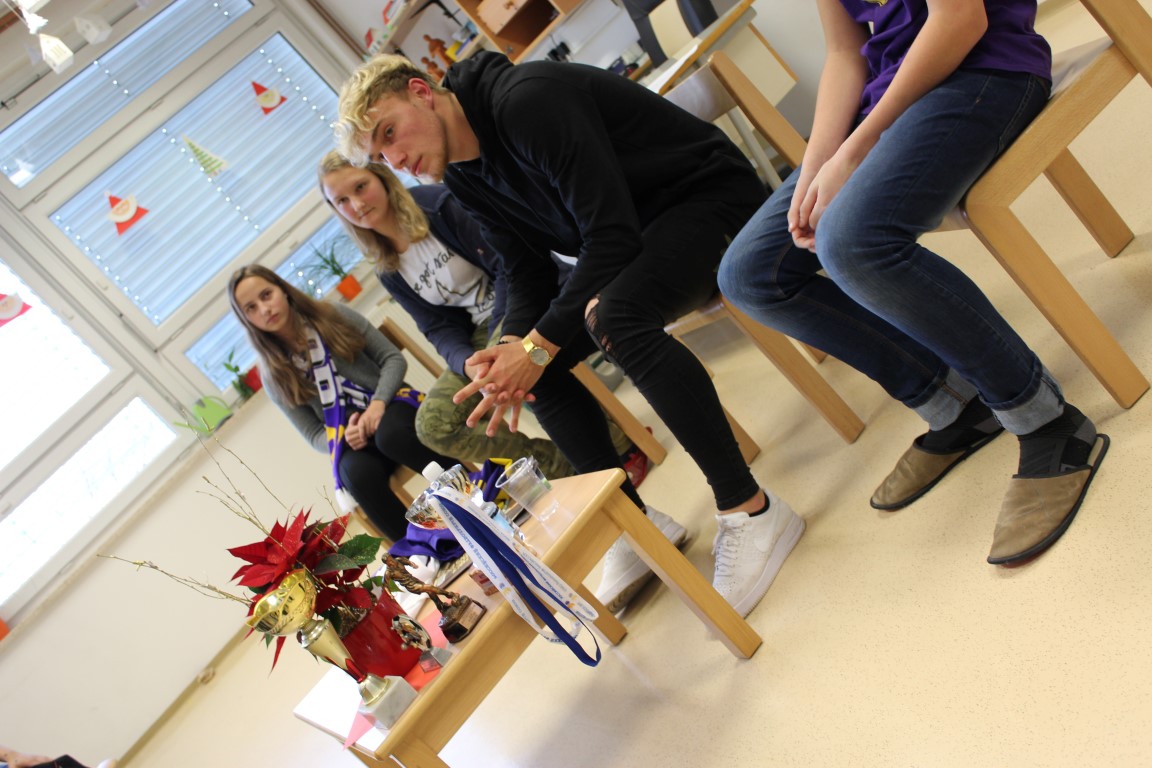 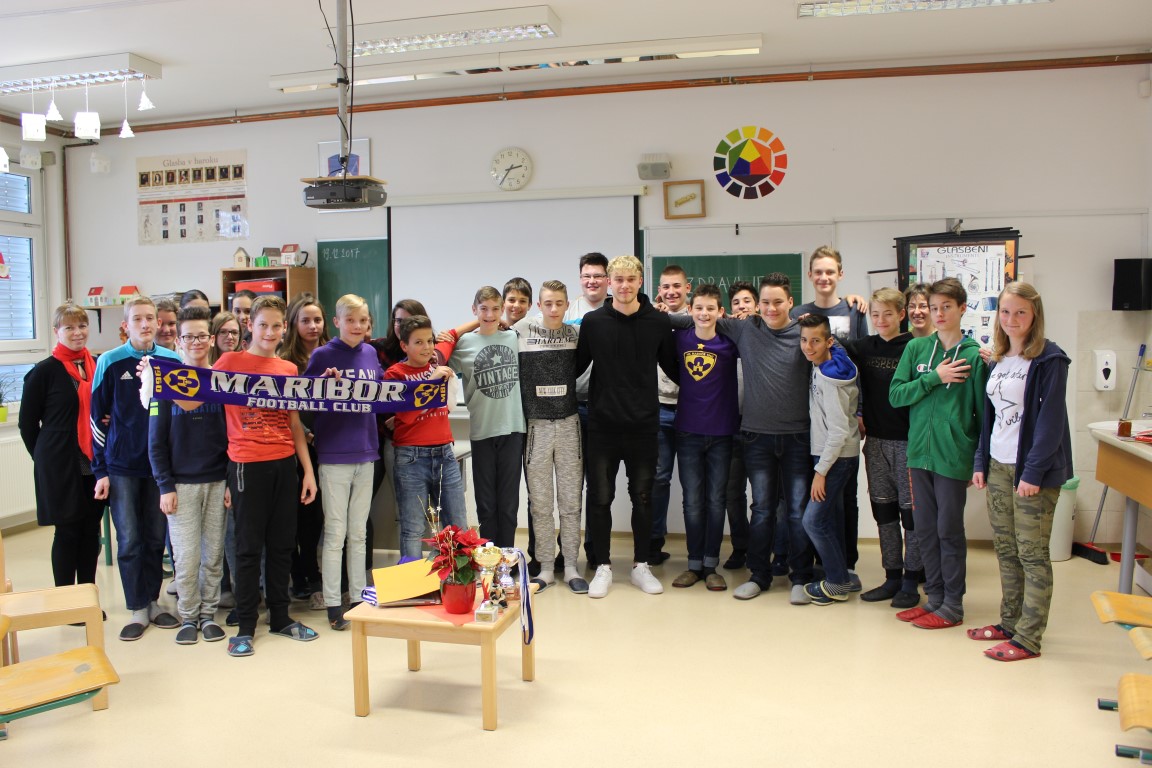 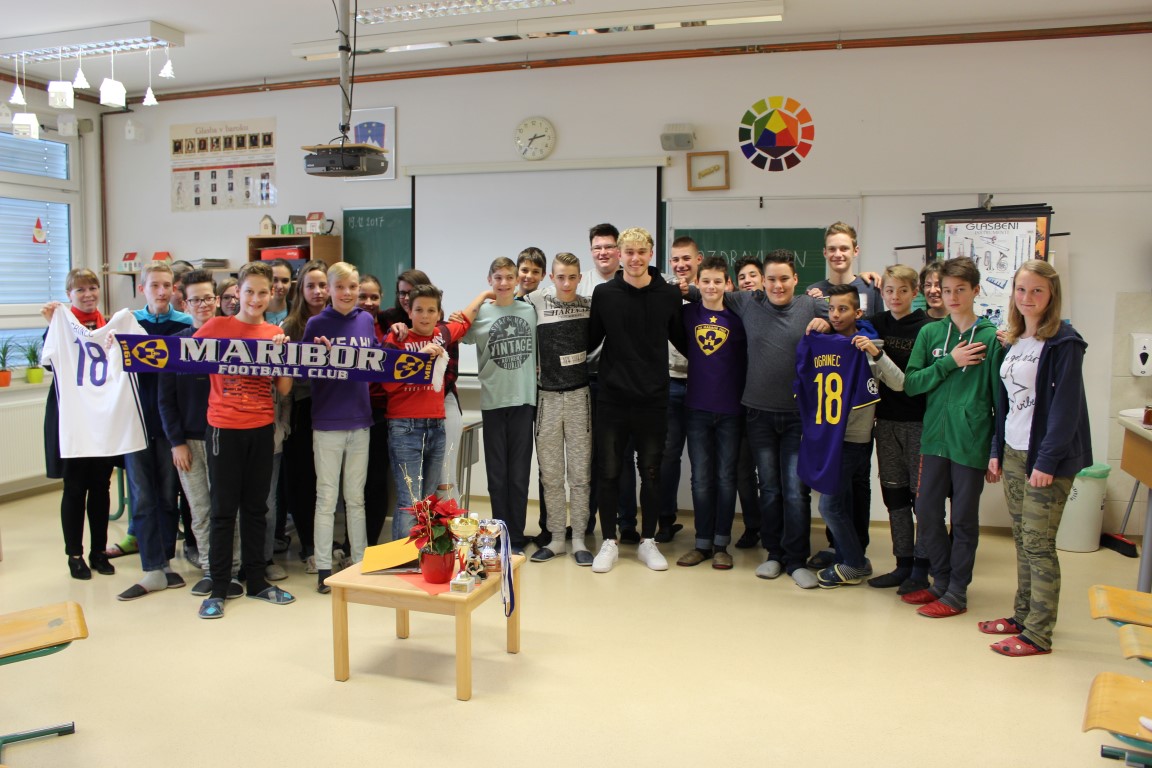 